ESTADO DE GOIÁS 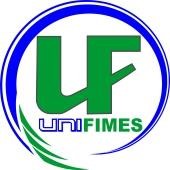 MUNICÍPIO DE MINEIROS FUNDAÇÃO INTEGRADA MUNICIPAL DE ENSINO SUPERIOR – FIMES CENTRO UNIVERSITÁRIO DE MINEIROS – UNIFIMES COMISSÃO PERMANENTE DE CONCURSOS PÚBLICOS E PROCESSOS SELETIVOS ANEXO VI FICHA DE AVALIAÇÃO DA PROVA DIDÁTICA ON-LINE COM ARGUIÇÃO 1 ESTADO DE GOIÁS MUNICÍPIO DE MINEIROS FUNDAÇÃO INTEGRADA MUNICIPAL DE ENSINO SUPERIOR – FIMES CENTRO UNIVERSITÁRIO DE MINEIROS – UNIFIMES COMISSÃO PERMANENTE DE CONCURSOS PÚBLICOS E PROCESSOS SELETIVOS Mineiros/GO,    de ___________________ de 2023 . Assinatura do (a) avaliador (a)...................................................................................................... Demais componentes da banca: _______________________________________________________________ ______________________________________________________________ 2 Candidato(a): Candidato(a): Candidato(a): Candidato(a): Vaga nº: Vaga nº: Vaga nº: Vaga nº: Tema da aula: Tema da aula: Tema da aula: Tema da aula: Hora Início: Término: Duração: Apresentou o Plano de Aula?    ( ) SIM     ( ) NÃO Apresentou o Plano de Aula?    ( ) SIM     ( ) NÃO Apresentou o Plano de Aula?    ( ) SIM     ( ) NÃO Apresentou o Plano de Aula?    ( ) SIM     ( ) NÃO Apresentou cópia impressa dos Slides trabalhados? ( ) SIM   ( ) NÃO   ( ) NÃO SE APLICA Apresentou cópia impressa dos Slides trabalhados? ( ) SIM   ( ) NÃO   ( ) NÃO SE APLICA Apresentou cópia impressa dos Slides trabalhados? ( ) SIM   ( ) NÃO   ( ) NÃO SE APLICA Apresentou cópia impressa dos Slides trabalhados? ( ) SIM   ( ) NÃO   ( ) NÃO SE APLICA Nome do (a) Avaliador (a): Nome do (a) Avaliador (a): Nome do (a) Avaliador (a): Nome do (a) Avaliador (a): CRITÉRIOS PONTUAÇÃO PONTUAÇÃO CRITÉRIOS MÁXIMA OBTIDA 01. DOMÍNIO DO CONHECIMENTO NA AULA PROFERIDA. MÁXIMA OBTIDA A) Domínio e segurança acerca do tema, levando em consideração o seu desenvolvimento. 10 B) Utilização de base teórica referente ao tema, por meio de citações pertinentes ao desenvolvimento da aula. 10 C) Utilização de exemplos reforçadores do conteúdo explorado. 10 D) Coerência entre execução da aula e o planejamento apresentado no plano de aula, incluindo-se os recursos didáticos e pedagógicos previstos. 10 E) Capacidade de análise e síntese do tema. 10 F) Aula proferida dentro de uma progressão lógica, com introdução, desenvolvimento e conclusão, de forma articulada com a temática explorada, considerando ainda propostas de avaliação/verificação com vistas à consolidação dos aspectos abordados. 10 02. ORGANIZAÇÃO E PERTINÊNCIA DO PLANEJ AMENTO. 02. ORGANIZAÇÃO E PERTINÊNCIA DO PLANEJ AMENTO. 02. ORGANIZAÇÃO E PERTINÊNCIA DO PLANEJ AMENTO. A) Coerência entre os elementos que compõem o Plano de Aula. 05 B) Capacidade de análise e síntese do tema na elaboração do planejamento. 05 03. APROPRIAÇÃO DA LINGUAGEM DE UMA AULA EM NÍVEL DE GRADUAÇÃO. 03. APROPRIAÇÃO DA LINGUAGEM DE UMA AULA EM NÍVEL DE GRADUAÇÃO. 03. APROPRIAÇÃO DA LINGUAGEM DE UMA AULA EM NÍVEL DE GRADUAÇÃO. A) Coerência no uso da variante padrão/culta da língua: regência nominal e verbal, concordância nominal e verbal, colocação pronominal, pontuação ao se expressar. 05 B) Coerência na seleção vocabular com o tema. 05 04. ADEQUAÇÃO AO TEMPO DISPONÍVE(Marcar apenas uma das opções abaixo) L L A) Abaixo de 30 minutos 00 B) O candidato ministra a aula entre 30 e 35 minutos 05 C) O candidato ministra a aula entre 36 e 40 minutos 10 D) Acima de 40 minutos 00 05. ARGUIÇÃO A) O candidato consegue estabelecer,  de forma segura, lógica e coerente, com uso de linguagem científica, relação entre o tema e outras áreas do saber 05 B) As respostas apresentadas pelo candidato mobilizam exemplos distintos dos apresentados durante a aplicação da aula 05 Total da pontuação 100 NOTA ESPAÇO PARA OBSERVAÇÕES 